Langley First School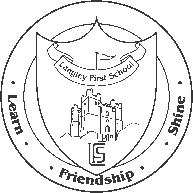 Can you help?Are you green fingered or handy with a drill? Have you got a spare few hours in the week? If so we need your help! This year we have been lucky enough to have the Friends of Langley support our Reception outdoor area by donating £10,000 towards creating an amazing space for the children. So we can make the money go as far as possible we have enlisted the help of the local authority early years team and also the education officer from the Rising Sun.  However, as you will have seen for yourselves, following on from the summer works we need to sort out and reposition our Reception garden and planters and clear the space to create a blank canvas. So, we need your help. Can you spare some time next Wednesday 21st November? Or even any other time next week? You can help build planters, move wood or even just help wheel the wheel barrow with soil in! If you can, please let us know by completing the slip below indicating when you can come in so we can make sure one of the Reception staff is around.  Thank you in advance for your help, we hope you will be able to lend a hand to make our Reception outdoor area an amazing space for the children to use!Many thanks,Reception teamReception outdoor areaIf you can help please complete the slip below and send back into school by Tuesday 20th November.I can come in on Wednesday 21st November from __________________ to ______________ to help with the Reception outdoor area.  I can come in on _________________________ from _____________ to _____________ to help with the Reception outdoor area.Signed ______________________________ Child __________________ Class 1/2